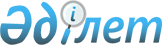 Об утверждении Методики расчета местного содержания в кадрах
					
			Утративший силу
			
			
		
					Приказ Министра труда и социальной защиты населения Республики Казахстан от 27 сентября 2010 года № 320-ө. Зарегистрирован в Министерстве юстиции Республики Казахстан 9 ноября 2010 года № 6618. Утратил силу приказом Министра труда и социальной защиты населения Республики Казахстан от 18 мая 2018 года № 193 (вводится в действие с 29.06.2018)
      Сноска. Утратил силу приказом Министра труда и социальной защиты населения РК от 18.05.2018 № 193 (вводится в действие с 29.06.2018).

      Сноска. Заголовок в редакции приказа Министра труда и социальной защиты населения РК от 23.02.2012 № 58-ө-м (вводится в действие по истечении десяти календарных дней после дня его первого официального опубликования); внесено изменение на государственном языке, текст на русском языке не меняется в соответствии с приказом Министра здравоохранения и социального развития РК от 31.03.2016 № 249 (вводится в действие по истечении десяти календарных дней после дня его первого официального опубликования).

      Примечание РЦПИ!

      Порядок введения в действие приказа см. п. 4.
       В соответствии с подпунктом 1) пункта 1 статьи 26 Закона Республики Казахстан от 24 июня 2010 года "О недрах и недропользовании", ПРИКАЗЫВАЮ:
      1. Утвердить прилагаемую Методику расчета местного содержания в кадрах.
      Сноска. Пункт 1 в редакции приказа Министра труда и социальной защиты населения РК от 23.02.2012 № 58-ө-м (вводится в действие по истечении десяти календарных дней после дня его первого официального опубликования); внесено изменение на государственном языке, текст на русском языке не меняется в соответствии с приказом Министра здравоохранения и социального развития РК от 31.03.2016 № 249 (вводится в действие по истечении десяти календарных дней после дня его первого официального опубликования).


       2. Департаменту занятости и миграции населения (Аргандыков Д.Р.) обеспечить государственную регистрацию настоящего приказа в Министерстве юстиции Республики Казахстан и официальное опубликование в установленном законодательством порядке.
      3. Контроль за исполнением настоящего приказа возложить на вице-министра труда и социальной защиты населения Республики Казахстан Нурымбетова Б.Б.
      4. Настоящий приказ вводится в действие по истечении десяти календарных дней после дня его первого официального опубликования.
      СОГЛАСОВАНО   
      Заместитель Премьер-Министра   
      Республики Казахстан -   
      Министр индустрии и новых технологий   
      Республики Казахстан   
      ________________ А. Исекешев   
      8 октября 2010 года
      СОГЛАСОВАНО   
      Министр нефти и газа   
      Республики Казахстан   
      ________________ С. Мынбаев   
      6 октября 2010 года Методика расчета
местного содержания в кадрах
      Сноска. Методика в редакции приказа Министра труда и социальной защиты населения РК от 23.02.2012 № 58-ө-м (вводится в действие по истечении десяти календарных дней после дня его первого официального опубликования); внесено изменение на государственном языке, текст на русском языке не меняется в соответствии с приказом Министра здравоохранения и социального развития РК от 31.03.2016 № 249 (вводится в действие по истечении десяти календарных дней после дня его первого официального опубликования).
       1. Методика расчета местного содержания в кадрах (далее - Методика) разработана в соответствии с Законом Республики Казахстан от 24 июня 2010 года "О недрах и недропользовании".
      Сноска. В пункт 1 внесено изменение на государственном языке, текст на русском языке не меняется в соответствии с приказом Министра здравоохранения и социального развития РК от 31.03.2016 № 249 (вводится в действие по истечении десяти календарных дней после дня его первого официального опубликования).


       1-1. Действие настоящей Методики не распространяются на иностранцев и лиц без гражданства, осуществляющих трудовую деятельность на территории Республики Казахстан в рамках внутрикорпоративного перевода.
      Сноска. Методика дополнена пунктом 1-1 в соответствии с приказом Министра здравоохранения и социального развития РК от 31.03.2016 № 249 (вводится в действие по истечении десяти календарных дней после дня его первого официального опубликования).


       2. Методика предназначена для расчета местного содержания в кадрах в контрактах на недропользование для целей осуществления мониторинга и контроля соблюдения недропользователями обязательств по контракту, а также для подготовки заявителями конкурсных предложений на получение права недропользования.
      3. Местное содержание в кадрах устанавливается на основе определения значений процентного содержания казахстанских кадров в общей численности персонала, задействованного при исполнении контракта, с разбивкой по каждой категории работников.
      4. Процентное содержание казахстанских кадров определяется по следующим категориям:
      1) первая категория - руководящий состав;
      2) вторая категория - специалисты с высшим и средним профессиональным образованием;
      3) третья категория - квалифицированные рабочие.
      К первой категории относятся лица, входящие в состав исполнительного органа, осуществляющего управление текущей деятельностью недропользователя и (или) оператора, их заместители, руководители филиалов, а также лица, непосредственно осуществляющие управление отдельными направлениями деятельности недропользователя и (или) оператора, включая координацию и контроль деятельности структурных подразделений.
      Ко второй категории относятся работники, возглавляющие структурные подразделения недропользователя и (или) оператора и осуществляющие непосредственное руководство процессами деятельности недропользователя, а также работники, состоящие в штате недропользователя и (или) оператора, обладающие специальными знаниями и навыками, опытом работы.
      К третьей категории относятся квалифицированные рабочие, соответствующие квалификационным требованиям согласно пункту 8 статьи 101 Трудового кодекса Республики Казахстан от 23 ноября 2015 года.
      Сноска. Пункт 4 с изменением, внесенным приказом Министра здравоохранения и социального развития РК от 31.03.2016 № 249 (вводится в действие по истечении десяти календарных дней после дня его первого официального опубликования).


       5. Процентное содержание казахстанских кадров по соответствующим категориям, определяется по следующей формуле:
      VKC
      h = ---- x 100 %, где
      Vo
      - VKC - численность казахстанских кадров соответствующей категории;
      - Vo - общая численность персонала соответствующей категории, задействованного при исполнении контракта.
      Пример расчета:
      Исходные данные для расчета процентного содержания казахстанских кадров по второй категории:
      (Vo) - общая численность персонала недропользователя второй категории задействованного при исполнении контракта составляет 1200 человек;
      (VKC) - численность казахстанских кадров соответствующей категории составляет 1000 человек.
      Процентное содержание казахстанских кадров данной категории составляет:
      1000
      h = ---- x 100 % = 83 %
      1200
					© 2012. РГП на ПХВ «Институт законодательства и правовой информации Республики Казахстан» Министерства юстиции Республики Казахстан
				
Министр
Г. АбдыкаликоваУтверждена
приказом Министра труда и
социальной защиты населения
Республики Казахстан
от 27 сентября 2010 года № 320-ө